DIEU, MON PÈRE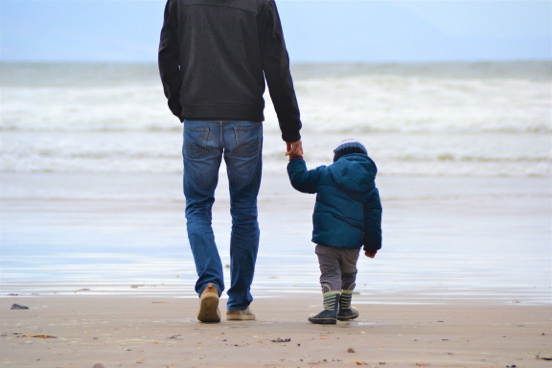 LOUANGE:Matthieu 6. 9 ; Ephésisiens 4. 6 ; 2. Corinthiens 6. 18CONFESSION DES PECHES:Galates 1. 3-4RECONNAISSANCE:Colossiens 3. 17 ; 1. Jean 3. 1 ; Jacques 1. 17Notes personnelles:INTERCESSION:Philippiens 2. 11 ; Matthieu 7. 11Notes personnelles: